(strona internetowa oraz tablica ogłoszeń -  GMINA PRZYTYK)Ogłoszenie zostało zamieszczone w Biuletynie Zamówień Publicznych w dniu 31 grudnia 2018 r.Przytyk, dnia 31 grudnia 2018 r.http://bip.przytyk.plOGŁOSZENIE O ZAMÓWIENIU na usługipn.: „Odbiór, transport i zagospodarowanie odpadów komunalnych od właścicieli nieruchomości zamieszkałych  oraz nieruchomości na których znajdują się domki letniskowe, działki rekreacyjne  na terenie gminy Przytyk”Ogłoszenie zamieszczono w dniu  31 grudnia 2018 roku- w Biuletynie Zamówień Publicznych na stronie: http://www.bzp.uzp.gov.plnumer ogłoszenia  664999-N-2018- na stronie internetowej Zamawiającego: www.bip.przytyk.pl- na tablicy ogłoszeń w siedzibie zamawiającego – ul. Zachęta  57, 26- 650   Przytyk
OGŁOSZENIE O ZAMÓWIENIU - Roboty budowlane Zamieszczanie ogłoszenia: obowiązkowe Ogłoszenie dotyczy: zamówienia publicznego Zamówienie dotyczy projektu lub programu współfinansowanego ze środków Unii Europejskiej nie 
Nazwa projektu lub programuO zamówienie mogą ubiegać się wyłącznie zakłady pracy chronionej oraz wykonawcy, których działalność, lub działalność ich wyodrębnionych organizacyjnie jednostek, które będą realizowały zamówienie, obejmuje społeczną i zawodową integrację osób będących członkami grup społecznie marginalizowanych nie 
Należy podać minimalny procentowy wskaźnik zatrudnienia osób należących do jednej lub więcej kategorii, o których mowa w art. 22 ust. 2 ustawy Pzp, nie mniejszy niż 30%, osób zatrudnionych przez zakłady pracy chronionej lub wykonawców albo ich jednostki (w %) SEKCJA I: ZAMAWIAJĄCYPostępowanie przeprowadza centralny zamawiający nie Postępowanie przeprowadza podmiot, któremu zamawiający powierzył/powierzyli przeprowadzenie postępowania nie Informacje na temat podmiotu któremu zamawiający powierzył/powierzyli prowadzenie postępowania:
Postępowanie jest przeprowadzane wspólnie przez zamawiającychnie 
Jeżeli tak, należy wymienić zamawiających, którzy wspólnie przeprowadzają postępowanie oraz podać adresy ich siedzib, krajowe numery identyfikacyjne oraz osoby do kontaktów wraz z danymi do kontaktów: 
Postępowanie jest przeprowadzane wspólnie z zamawiającymi z innych państw członkowskich Unii Europejskiej nie W przypadku przeprowadzania postępowania wspólnie z zamawiającymi z innych państw członkowskich Unii Europejskiej – mające zastosowanie krajowe prawo zamówień publicznych:
Informacje dodatkowe:I. 1) NAZWA I ADRES: Gmina Przytyk, krajowy numer identyfikacyjny 54536600000, ul. ul. Zachęta  57, 26650   Przytyk, woj. mazowieckie, państwo Polska, tel. 048 6180095 w. 35, e-mail budownictwo@przytyk.pl, faks 486 180 087. 
Adres strony internetowej (URL): www.bip.przytyk.plI. 2) RODZAJ ZAMAWIAJĄCEGO: Administracja samorządowa I.3) WSPÓLNE UDZIELANIE ZAMÓWIENIA (jeżeli dotyczy): Podział obowiązków między zamawiającymi w przypadku wspólnego przeprowadzania postępowania, w tym w przypadku wspólnego przeprowadzania postępowania z zamawiającymi z innych państw członkowskich Unii Europejskiej (który z zamawiających jest odpowiedzialny za przeprowadzenie postępowania, czy i w jakim zakresie za przeprowadzenie postępowania odpowiadają pozostali zamawiający, czy zamówienie będzie udzielane przez każdego z zamawiających indywidualnie, czy zamówienie zostanie udzielone w imieniu i na rzecz pozostałych zamawiających): I.4) KOMUNIKACJA: 
Nieograniczony, pełny i bezpośredni dostęp do dokumentów z postępowania można uzyskać pod adresem (URL)Nie
Adres strony internetowej, na której zamieszczona będzie specyfikacja istotnych warunków zamówienia nie 
www.bip.przytyk.pl
Dostęp do dokumentów z postępowania jest ograniczony - więcej informacji można uzyskać pod adresem nie 
Oferty lub wnioski o dopuszczenie do udziału w postępowaniu należy przesyłać:
Elektronicznienie 
adres Dopuszczone jest przesłanie ofert lub wniosków o dopuszczenie do udziału w postępowaniu w inny sposób:
nie 
Wymagane jest przesłanie ofert lub wniosków o dopuszczenie do udziału w postępowaniu w inny sposób:
tak 
Inny sposób: 
za pośrednictwem operatora pocztowego, posłańca, osobiście. (Oferta musi być przygotowana w języku polskim, pisemnie na papierze, pismem czytelnym przy użyciu nośnika pisma nieulegającego usunięciu bez pozostawienia śladów. Wszelkie wymagane dokumenty załączone do oferty sporządzone w językach obcych są składane wraz z tłumaczeniem na język polski. Zamawiający nie dopuszcza złożenia oferty w postaci elektronicznej.
Adres: 
Urząd Gminy w Przytyku ul. Zachęta 57; 26-650 Przytyk, pokój nr 24 (SEKRETARIAT)
Komunikacja elektroniczna wymaga korzystania z narzędzi i urządzeń lub formatów plików, które nie są ogólnie dostępnenie 
Nieograniczony, pełny, bezpośredni i bezpłatny dostęp do tych narzędzi można uzyskać pod adresem: (URL) SEKCJA II: PRZEDMIOT ZAMÓWIENIA 
II.1) Nazwa nadana zamówieniu przez zamawiającego: Urząd Gminy w Przytyku ul. Zachęta 57; 26-650 Przytyk, pokój nr 24 (SEKRETARIAT)
Numer referencyjny: D.272.11.2018
Przed wszczęciem postępowania o udzielenie zamówienia przeprowadzono dialog techniczny nie 
II.2) Rodzaj zamówienia: usługa
II.3) Informacja o możliwości składania ofert częściowych
Zamówienie podzielone jest na części: Nie 
II.4) Krótki opis przedmiotu zamówienia (wielkość, zakres, rodzaj i ilość dostaw, usług lub robót budowlanych lub określenie zapotrzebowania i wymagań ) a w przypadku partnerstwa innowacyjnego - określenie zapotrzebowania na innowacyjny produkt, usługę lub roboty budowlane: 1. Przedmiotem zamówienia jest kompleksowe wykonanie usługi  pn. Odbiór, transport i zagospodarowanie odpadów komunalnych od właścicieli nieruchomości zamieszkałych  oraz  nieruchomości na których znajdują się domki letniskowe, działki rekreacyjne  na terenie gminy Przytyk. Przedmiot zamówienia został szczegółowo opisany w  § 3 Specyfikacji Istotnych Warunków Zamówieni. II.5) Główny kod CPV: 90.50.00.00-2     Usługi związane z odpadami
Dodatkowe kody CPV- 90 51 20 00-9     Usługi transportu odpadów- 90 51 31 00-7     Usługi wywozu odpadów pochodzących z gospodarstw domowych- 90 53 30 00-2     Usługi zagospodarowania odpadów
II.6) Całkowita wartość zamówienia (jeżeli zamawiający podaje informacje o wartości zamówienia): 
Wartość bez VAT: 
Waluta: 
(w przypadku umów ramowych lub dynamicznego systemu zakupów – szacunkowa całkowita maksymalna wartość w całym okresie obowiązywania umowy ramowej lub dynamicznego systemu zakupów)
II.7) Czy przewiduje się udzielenie zamówień, o których mowa w art. 67 ust. 1 pkt 6 i 7 lub w art. 134 ust. 6 pkt 3 ustawy Pzp: nie 
II.8) Okres, w którym realizowane będzie zamówienie lub okres, na który została zawarta umowa ramowa lub okres, na który został ustanowiony dynamiczny system zakupów:data zakończenia: 31/12/2019
II.9) Informacje dodatkowe: SEKCJA III: INFORMACJE O CHARAKTERZE PRAWNYM, EKONOMICZNYM, FINANSOWYM I TECHNICZNYM III.1) WARUNKI UDZIAŁU W POSTĘPOWANIU III.1.1) Kompetencje lub uprawnienia do prowadzenia określonej działalności zawodowej, o ile wynika to z odrębnych przepisów
Określenie warunków: 1. Posiadanie wpisu do rejestru działalności regulowanej w zakresie odbierania odpadów komunalnych od właścicieli nieruchomości zgodnie  z wymogami ustawy z dnia 13 września 1996r, o utrzymaniu czystości i porządku w gminach (t. j. Dz. U. z 2018 r.  poz. 1454 ze zm.), prowadzonego przez  właściwy organ, w zakresie objętym przedmiotem zamówienia;2. Posiadanie ważnego  zezwolenie na zbieranie odpadów oraz i transport odpadów  zgodnie ustawy z dnia 14 grudnia 2012r. o odpadach (t. j. Dz.U. z 2018 r. poz. 992 ze zm. );3. Posiadanie  wpisu do rejestru podmiotów zbierających zużyty sprzęt elektryczny i elektroniczny prowadzony  przez Głównego Inspektora Ochrony Środowiska zgodnie z ustawą z dnia 14 grudnia 2012r. o odpadach (t. j. Dz.U. z 2018 r. poz. 992  ze zm.) oraz ustawą z dnia 29 lipca 2005r. o zużytym sprzęcie elektrycznym i elektronicznym (t. j. Dz.U. z 2018 r. poz. 1466 ze zm.);4. Posiadanie umowy z Regionalną Instalacją do Przetwarzania Odpadów Komunalnych (RIPOK) na przyjmowanie odpadów komunalnych, odpadów zielonych i bioodpadów ulegających biodegradacji.
III.1.2) Sytuacja finansowa lub ekonomiczna 
Określenie warunków: Zamawiający nie określa w/w warunku. 
Informacje dodatkowe 
III.1.3) Zdolność techniczna lub zawodowa Zamawiający wymaga od wykonawcy spełnienia opisanych poniżej wymagań w zakresie zdolności technicznej lub zawodowej:1) Zamawiający wymaga aby Wykonawca wykazał, że wykonał ( a w przypadku świadczeń okresowych lub ciągłych wykonuje) w okresie ostatnich 3 lat przed upływem terminu składania ofert  a jeżeli okres prowadzenia działalności jest krótszy - w tym okresie, zostały wykonane lub są wykonywane należycie minimum 1 usługę polegającą  na odbiorze, transporcie i zagospodarowaniu odpadów komunalnych gdzie wartość w ramach tej usługi wynosiła minimum 500.000,00 PLN brutto ( słownie:  pięćset tysięcy złotych),
III.2) PODSTAWY WYKLUCZENIA III.2.1) Podstawy wykluczenia określone w art. 24 ust. 1 ustawy Pzp
III.2.2) Zamawiający przewiduje wykluczenie wykonawcy na podstawie art. 24 ust. 5 ustawy Pzp tak 
Zamawiający przewiduje następujące fakultatywne podstawy wykluczenia: 
(podstawa wykluczenia określona w art. 24 ust. 5 pkt 1 ustawy Pzp) 
(podstawa wykluczenia określona w art. 24 ust. 5 pkt 7 ustawy Pzp) 
(podstawa wykluczenia określona w art. 24 ust. 5 pkt 8 ustawy Pzp) III.3) WYKAZ OŚWIADCZEŃ SKŁADANYCH PRZEZ WYKONAWCĘ W CELU WSTĘPNEGO POTWIERDZENIA, ŻE NIE PODLEGA ON WYKLUCZENIU ORAZ SPEŁNIA WARUNKI UDZIAŁU W POSTĘPOWANIU ORAZ SPEŁNIA KRYTERIA SELEKCJI Oświadczenie o niepodleganiu wykluczeniu oraz spełnianiu warunków udziału w postępowaniu 
tak 
Oświadczenie o spełnianiu kryteriów selekcji 
nie III.4) WYKAZ OŚWIADCZEŃ LUB DOKUMENTÓW , SKŁADANYCH PRZEZ WYKONAWCĘ W POSTĘPOWANIU NA WEZWANIE ZAMAWIAJACEGO W CELU POTWIERDZENIA OKOLICZNOŚCI, O KTÓRYCH MOWA W ART. 25 UST. 1 PKT 3 USTAWY PZP: 1.Odpis z właściwego rejestru lub z centralnej ewidencji i informacji o działalności gospodarczej, jeżeli odrębne przepisy wymagają wpisu do rejestru lub ewidencji, w celu wykazania braku podstaw do wykluczenia na podstawie art. 24 ust. 5 pkt 1 ustawy P.z.p.; 2.Zamawiający żąda od Wykonawcy, który polega na zdolnościach innych podmiotów na zasadach określonych w art. 22a ustawy P.z.p., przedstawienia w odniesieniu do tych podmiotów dokumentu wymienionego w pkt. 1. 3.Jeżeli Wykonawca ma siedzibę lub miejsce zamieszkania poza terytorium Rzeczypospolitej Polskiej, zamiast dokumentu o którym mowa w pkt 1 składa dokument potwierdzający, że nie otwarto jego likwidacji ani nie ogłoszono upadłości (dokument wystawiony nie wcześniej niż 6 miesięcy przed upływem terminu składania ofert). 4.Jeżeli w kraju, w którym Wykonawca ma siedzibę lub miejsce zamieszkania lub miejsce zamieszkania ma osoba, której dokument dotyczy, nie wydaje się dokumentów, o których mowa w pkt 3, zastępuje się je dokumentem zawierającym odpowiednio oświadczenie Wykonawcy, ze wskazaniem osoby albo osób uprawnionych do jego reprezentacji, lub oświadczenie osoby, której dokument miał dotyczyć, złożone przed notariuszem lub przed organem sądowym, administracyjnym albo organem samorządu zawodowego lub gospodarczego właściwym ze względu na siedzibę lub miejsce zamieszkania Wykonawcy lub miejsce zamieszkania tej osoby. Wymagania w zakresie terminu wystawienia dokumentu, o których mowa w pkt 3 stosuje się do złożonego oświadczenia. 5.W przypadku wątpliwości co do treści dokumentu złożonego przez Wykonawcę, Zamawiający może zwrócić się do właściwych organów odpowiednio kraju, w którym Wykonawca ma siedzibę lub miejsce zamieszkania lub miejsce zamieszkania ma osoba, której dokument dotyczy, o udzielenie niezbędnych informacji dotyczących tego dokumentu. UWAGA: Wykonawca nie ma obowiązku załączania w/w dokumentów do oferty (Wykonawca którego oferta zostanie uznana za najkorzystniejszą będzie odrębnie wzywany do ich złożenia). III.5) WYKAZ OŚWIADCZEŃ LUB DOKUMENTÓW SKŁADANYCH PRZEZ WYKONAWCĘ W POSTĘPOWANIU NA WEZWANIE ZAMAWIAJACEGO W CELU POTWIERDZENIA OKOLICZNOŚCI, O KTÓRYCH MOWA W ART. 25 UST. 1 PKT 1 USTAWY PZP III.5.1) W ZAKRESIE SPEŁNIANIA WARUNKÓW UDZIAŁU W POSTĘPOWANIU:
1. Wpis z  rejestru działalności regulowanej w zakresie odbierania odpadów komunalnych od właścicieli nieruchomości zgodnie  z wymogami ustawy z dnia 13 września 1996r, o utrzymaniu czystości i porządku w gminach (t. j. Dz. U. z 2018 r.  poz. 1454 ze zm.), prowadzonego przez  właściwy organ, w zakresie objętym przedmiotem zamówienia;2. Ważne zezwolenie na zbieranie odpadów oraz i transport odpadów  zgodnie ustawy z dnia 14 grudnia 2012r. o odpadach (t. j. Dz.U. z 2018 r. poz. 992 ze zm. );3. Wpis do rejestru podmiotów zbierających zużyty sprzęt elektryczny i elektroniczny prowadzony  przez Głównego Inspektora Ochrony Środowiska zgodnie z ustawą z dnia 14 grudnia 2012r. o odpadach (t. j. Dz.U. z 2018 r. poz. 992  ze zm.) oraz ustawą z dnia 29 lipca 2005r. o zużytym sprzęcie elektrycznym i elektronicznym (t. j. Dz.U. z 2018 r. poz. 1466 ze zm.);4. Umowa z Regionalną Instalacją do Przetwarzania Odpadów Komunalnych (RIPOK) na przyjmowanie odpadów komunalnych, odpadów zielonych i bioodpadów ulegających biodegradacji.5. Wykaz usług wykonanych, a w przypadku świadczeń okresowych lub ciągłych również 
wykonywanych, w okresie ostatnich 3 lat przed upływem terminu składania ofert, 
a jeżeli okres prowadzenia działalności jest krótszy - w tym okresie, wraz z podaniem ich  wartości, przedmiotu, dat wykonania i podmiotów, na rzecz których usługi zostały 
wykonane ( w przedmiotowym postepowaniu w wykazie należy wykazać min 1 usługę potwierdzającą spełnienie warunku udziału w postepowaniu dot. posiadania zdolności technicznej i zawodowej).6. Dowody określające  czy usługi o których mowa w pkt 1 (min. jedna) zostały wykonane, lub są wykonywane  należycie, są referencje bądź inne dokumenty  wystawione
przez podmiot, na rzecz którego usługi były wykonywane, a w przypadku świadczeń 
okresowych lub ciągłych są wykonywane, a jeżeli z uzasadnionej  przyczyny
o obiektywnym charakterze Wykonawca nie jest w stanie uzyskać tych dokumentów –
oświadczenie Wykonawcy. W przypadku świadczeń okresowych lub ciągłych nadal 
wykonywanych referencje bądź inne dokumenty potwierdzające ich należyte 
wykonywanie powinny być wydane nie wcześniej niż 3 miesiące przed upływem terminu  składania ofert.  UWAGA: Wykonawca nie ma obowiązku załączania w/w dokumentów do oferty (Wykonawca którego oferta zostanie uznana za najkorzystniejszą będzie odrębnie wzywany do ich złożenia). 
III.5.2) W ZAKRESIE KRYTERIÓW SELEKCJI:III.6) WYKAZ OŚWIADCZEŃ LUB DOKUMENTÓW SKŁADANYCH PRZEZ WYKONAWCĘ W POSTĘPOWANIU NA WEZWANIE ZAMAWIAJACEGO W CELU POTWIERDZENIA OKOLICZNOŚCI, O KTÓRYCH MOWA W ART. 25 UST. 1 PKT 2 USTAWY PZP III.7) INNE DOKUMENTY NIE WYMIENIONE W pkt III.3) - III.6) Wykonawca, który powołuje się na zasoby innych podmiotów: 1) w celu wykazania braku istnienia wobec nich podstaw wykluczenia oraz spełniania, w zakresie, w jakim powołuje się na ich zasoby, warunków udziału w postępowaniu, załączy do oferty Oświadczenie o niepodleganiu wykluczeniu oraz spełnianiu warunków udziału w postępowaniu każdego z w/w podmiotów oraz - na wezwanie Zamawiającego - dokumenty i oświadczenia pochodzące od tych podmiotów w zakresie niezbędnym do wykazania braku podstaw do wykluczenia oraz spełnienia warunków udziału w postępowaniu. 2) w celu wykazania spełniania, w zakresie, w jakim powołuje się na ich zasoby, warunków udziału w postępowaniu, składa zobowiązanie tych podmiotów do oddania Wykonawcy do dyspozycji niezbędnych zasobów na potrzeby realizacji zamówienia. Dokument, z którego będzie wynikać zobowiązanie podmiotu trzeciego powinien wyrażać w sposób wyraźny i jednoznaczny wolę udzielenia Wykonawcy, ubiegającemu się o zamówienie odpowiedniego zasobu oraz wskazywać w szczególności: a) zakres dostępnych Wykonawcy zasobów innego podmiotu, b) sposób wykorzystania zasobów innego podmiotu, przez Wykonawcę, przy wykonywaniu zamówienia, c) zakres i okres udziału innego podmiotu przy wykonywaniu zamówienia publicznego, d) czy podmiot, na zdolnościach którego wykonawca polega w odniesieniu do warunków udziału w postępowaniu dotyczących wykształcenia, kwalifikacji zawodowych lub doświadczenia, zrealizuje prace, których wskazane zdolności dotyczą. Przykładowy wzór formularza zobowiązania stanowi załącznik do SIWZ. 2. W terminie 3 dni od dnia zamieszczenia na stronie internetowej Zamawiającego informacji, o której mowa w art. 86 ust. 5 ustawy Pzp (informacja z otwarcia ofert), Wykonawca składa Zamawiającemu oświadczenie o przynależności albo braku przynależności do tej samej grupy kapitałowej w rozumieniu ustawy z dnia 16 lutego 2007 r. o ochronie konkurencji i konsumentów (Dz. U. z 2015 r. poz. 184, z późn. zm.), o której mowa w art 24 ust. 1 pkt 23 ustawy P.z.p. Wzór oświadczenia określony jest w załącznik do SIWZ. W przypadku przynależności wykonawców, którzy złożyli oferty do tej samej grupy kapitałowej Wykonawca może złożyć wraz z oświadczeniem przedstawić dowody, że powiązania z innym wykonawcą nie prowadzą do zakłócenia konkurencji w postępowaniu o udzielenie zamówienia. 3. W przypadku wnoszenia przez Wykonawcę wadium w formie niepieniężnej - oryginału dokumentu wadialnego, tj.: - poręczenia bankowego lub poręczenia spółdzielczej kasy oszczędnościowo-kredytowej, z tym że poręczenie kasy jest zawsze poręczeniem pieniężnym; - gwarancji bankowej; - gwarancji ubezpieczeniowej lub - poręczenia udzielanego przez podmioty, o których mowa w art. 6b ust. 5 pkt 2 ustawy z dnia 9 listopada 2000 r. o utworzeniu Polskiej Agencji Rozwoju Przedsiębiorczości. 4. pełnomocnictwo, jeżeli dotyczy SEKCJA IV: PROCEDURA IV.1) OPIS 
IV.1.1) Tryb udzielenia zamówienia: przetarg nieograniczony 
IV.1.2) Zamawiający żąda wniesienia wadium:tak, 
Informacja na temat wadium Zamawiający  wymaga wniesienia wadium w wysokości 7.000,00 zł. (słownie:  siedem  tysięcy złotych)
IV.1.3) Przewiduje się udzielenie zaliczek na poczet wykonania zamówienia:nie 
IV.1.4) Wymaga się złożenia ofert w postaci katalogów elektronicznych lub dołączenia do ofert katalogów elektronicznych: nie 
Dopuszcza się złożenie ofert w postaci katalogów elektronicznych lub dołączenia do ofert katalogów elektronicznych: 
nie 
Informacje dodatkowe: 
IV.1.5.) Wymaga się złożenia oferty wariantowej: nie 
Dopuszcza się złożenie oferty wariantowej 
nie 
Złożenie oferty wariantowej dopuszcza się tylko z jednoczesnym złożeniem oferty zasadniczej: 
nie 
IV.1.6) Przewidywana liczba wykonawców, którzy zostaną zaproszeni do udziału w postępowaniu 
(przetarg ograniczony, negocjacje z ogłoszeniem, dialog konkurencyjny, partnerstwo innowacyjne) Liczba wykonawców  
Przewidywana minimalna liczba wykonawców 
Maksymalna liczba wykonawców  
Kryteria selekcji wykonawców: 
IV.1.7) Informacje na temat umowy ramowej lub dynamicznego systemu zakupów: Umowa ramowa będzie zawarta: 

Czy przewiduje się ograniczenie liczby uczestników umowy ramowej: 
nie 
Informacje dodatkowe: 

Zamówienie obejmuje ustanowienie dynamicznego systemu zakupów: 
nie 
Informacje dodatkowe: 

W ramach umowy ramowej/dynamicznego systemu zakupów dopuszcza się złożenie ofert w formie katalogów elektronicznych: 
nie 
Przewiduje się pobranie ze złożonych katalogów elektronicznych informacji potrzebnych do sporządzenia ofert w ramach umowy ramowej/dynamicznego systemu zakupów: 
nie 
IV.1.8) Aukcja elektroniczna 
Przewidziane jest przeprowadzenie aukcji elektronicznej (przetarg nieograniczony, przetarg ograniczony, negocjacje z ogłoszeniem) nie 
Należy wskazać elementy, których wartości będą przedmiotem aukcji elektronicznej: 
Przewiduje się ograniczenia co do przedstawionych wartości, wynikające z opisu przedmiotu zamówienia:
nie 
Należy podać, które informacje zostaną udostępnione wykonawcom w trakcie aukcji elektronicznej oraz jaki będzie termin ich udostępnienia: 
Informacje dotyczące przebiegu aukcji elektronicznej: 
Jaki jest przewidziany sposób postępowania w toku aukcji elektronicznej i jakie będą warunki, na jakich wykonawcy będą mogli licytować (minimalne wysokości postąpień): 
Informacje dotyczące wykorzystywanego sprzętu elektronicznego, rozwiązań i specyfikacji technicznych w zakresie połączeń: 
Wymagania dotyczące rejestracji i identyfikacji wykonawców w aukcji elektronicznej: 
Informacje o liczbie etapów aukcji elektronicznej i czasie ich trwania: Aukcja wieloetapowa 
Czy wykonawcy, którzy nie złożyli nowych postąpień, zostaną zakwalifikowani do następnego etapu: nie 
Warunki zamknięcia aukcji elektronicznej: 
IV.2) KRYTERIA OCENY OFERT 
IV.2.1) Kryteria oceny ofert: 
IV.2.2) Kryteria
IV.2.3) Zastosowanie procedury, o której mowa w art. 24aa ust. 1 ustawy Pzp (przetarg nieograniczony) 
tak 
IV.3) Negocjacje z ogłoszeniem, dialog konkurencyjny, partnerstwo innowacyjne 
IV.3.1) Informacje na temat negocjacji z ogłoszeniem
Minimalne wymagania, które muszą spełniać wszystkie oferty: 

Przewidziane jest zastrzeżenie prawa do udzielenia zamówienia na podstawie ofert wstępnych bez przeprowadzenia negocjacji nie 
Przewidziany jest podział negocjacji na etapy w celu ograniczenia liczby ofert: nie 
Należy podać informacje na temat etapów negocjacji (w tym liczbę etapów): 
Informacje dodatkowe :

IV.3.2) Informacje na temat dialogu konkurencyjnego
Opis potrzeb i wymagań zamawiającego lub informacja o sposobie uzyskania tego opisu: 

Informacja o wysokości nagród dla wykonawców, którzy podczas dialogu konkurencyjnego przedstawili rozwiązania stanowiące podstawę do składania ofert, jeżeli zamawiający przewiduje nagrody: 

Wstępny harmonogram postępowania: 

Podział dialogu na etapy w celu ograniczenia liczby rozwiązań: nie 
Należy podać informacje na temat etapów dialogu: 
Informacje dodatkowe: 

IV.3.3) Informacje na temat partnerstwa innowacyjnego
Elementy opisu przedmiotu zamówienia definiujące minimalne wymagania, którym muszą odpowiadać wszystkie oferty: 

Podział negocjacji na etapy w celu ograniczeniu liczby ofert podlegających negocjacjom poprzez zastosowanie kryteriów oceny ofert wskazanych w specyfikacji istotnych warunków zamówienia: 
nie 
Informacje dodatkowe: 

IV.4) Licytacja elektroniczna 
Adres strony internetowej, na której będzie prowadzona licytacja elektroniczna: Adres strony internetowej, na której jest dostępny opis przedmiotu zamówienia w licytacji elektronicznej: Wymagania dotyczące rejestracji i identyfikacji wykonawców w licytacji elektronicznej, w tym wymagania techniczne urządzeń informatycznych: Sposób postępowania w toku licytacji elektronicznej, w tym określenie minimalnych wysokości postąpień: Informacje o liczbie etapów licytacji elektronicznej i czasie ich trwania: Licytacja wieloetapowa 
Wykonawcy, którzy nie złożyli nowych postąpień, zostaną zakwalifikowani do następnego etapu: nie Termin otwarcia licytacji elektronicznej: Termin i warunki zamknięcia licytacji elektronicznej: 
Istotne dla stron postanowienia, które zostaną wprowadzone do treści zawieranej umowy w sprawie zamówienia publicznego, albo ogólne warunki umowy, albo wzór umowy: 
Wymagania dotyczące zabezpieczenia należytego wykonania umowy: 
Informacje dodatkowe: IV.5) ZMIANA UMOWY
Przewiduje się istotne zmiany postanowień zawartej umowy w stosunku do treści oferty, na podstawie której dokonano wyboru wykonawcy: tak 
Należy wskazać zakres, charakter zmian oraz warunki wprowadzenia zmian: 
1. Zamawiający informuje, że istotne zmiany do umowy w stosunku do treści wybranej oferty są możliwe jeżeli będą wynikać z przesłanek opisanych w art. 144 P.z.p. a) Zamawiający dopuszcza możliwość odbioru dnia następnego odpadów po terminie wskazanym w harmonogramie w przypadku wystąpienia wyjątkowo niesprzyjających warunków pogodowych, działania siły wyższej i braku możliwości dojazdu oraz wystawiania przez mieszkańców znacznych ilości odpadów komunalnych,b)Zmiany wynagrodzenia w związku z wystąpieniem zmiany urzędowej stawki podatku VAT.2.Nie jest zmianą umowy wymagającej formy pisemnej;- utrata mocy lub zmiany aktów prawnych w umowie lub w SIWZ. W każdym takim przypadku Wykonawca ma obowiązek stosowania się do obowiązujących aktów prawa. 
IV.6) INFORMACJE ADMINISTRACYJNE 

IV.6.1) Sposób udostępniania informacji o charakterze poufnym (jeżeli dotyczy): 

Środki służące ochronie informacji o charakterze poufnym

IV.6.2) Termin składania ofert lub wniosków o dopuszczenie do udziału w postępowaniu: 
Data:  11 stycznia 2019r., godzina: 09:30
Skrócenie terminu składania wniosków, ze względu na pilną potrzebę udzielenia zamówienia (przetarg nieograniczony, przetarg ograniczony, negocjacje z ogłoszeniem): 
nie 
Wskazać powody: 

Język lub języki, w jakich mogą być sporządzane oferty lub wnioski o dopuszczenie do udziału w postępowaniu 
> polski
IV.6.3) Termin związania ofertą: okres w dniach: 30 (od ostatecznego terminu składania ofert) 
IV.6.4) Przewiduje się unieważnienie postępowania o udzielenie zamówienia, w przypadku nieprzyznania środków pochodzących z budżetu Unii Europejskiej oraz niepodlegających zwrotowi środków z pomocy udzielonej przez państwa członkowskie Europejskiego Porozumienia o Wolnym Handlu (EFTA), które miały być przeznaczone na sfinansowanie całości lub części zamówienia: nie 
IV.6.5) Przewiduje się unieważnienie postępowania o udzielenie zamówienia, jeżeli środki służące sfinansowaniu zamówień na badania naukowe lub prace rozwojowe, które zamawiający zamierzał przeznaczyć na sfinansowanie całości lub części zamówienia, nie zostały mu przyznane nie 
IV.6.6) Informacje dodatkowe:Wykonawca zobowiązany jest, przed podpisaniem umowy, do wniesienia zabezpieczenia należytego wykonania umowy w wysokości 5 % ceny całkowitej (ryczałtowej brutto) podanej w ofercie. 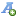 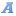 